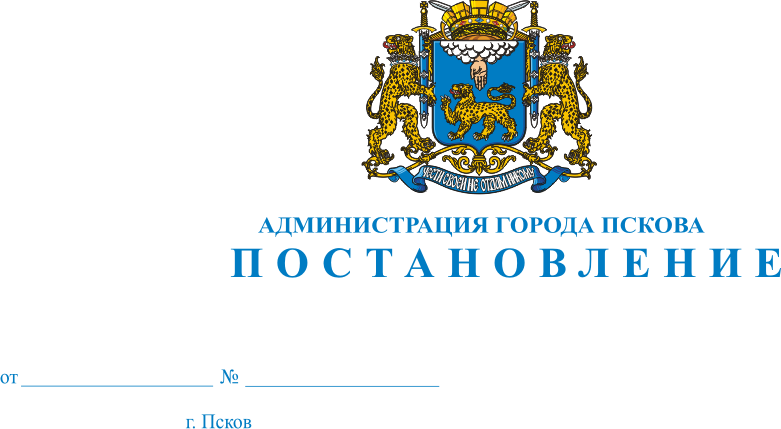 О проведении 68 традиционной легкоатлетической эстафетына призы газеты «Псковская правда»       В целях организации и проведения в городе Пскове традиционной легкоатлетической эстафеты на призы газеты «Псковская правда», в соответствии со статьей 9 Федерального закона от 04.12.2007 № 329-ФЗ «О физической культуре и спорте в Российской Федерации», на основании статьи 14 Федерального закона  от 10.12.1995  № 196-ФЗ «О безопасности дорожного движения», руководствуясь статьями 32, 34 Устава муниципального образования «Город Псков», Администрация города ПсковаПОСТАНОВЛЯЕТ:      1. Комитету по физической культуре, спорту и делам молодежи Администрации города Пскова (Гаврилов А.Н.) провести 08 мая 2013 года 68 традиционную легкоатлетическую эстафету на призы газеты «Псковская правда»  на территории муниципального образования «Город Псков».      2.  Для обеспечения безопасности дорожного движения во время легкоатлетической эстафеты 08 мая 2013 года в период с 19.00 до 20.20 ввести временное прекращение движения автотранспорта по Октябрьской площади, Октябрьскому проспекту от Октябрьской площади  до улицы Ю.Гагарина, улице Я.Фабрициуса от улицы Ю.Гагарина до площади Победы, улице Советской  от Октябрьской площади до площади Победы, улице Гражданской от улицы Я.Фабрициуса до Октябрьского проспекта, улице Кузнецкой от площади Победы до Октябрьского проспекта. 	Определить в качестве объезда: улицу М.Горького, улицу 128 Стрелковой дивизии, улицу Вокзальную.       Ввести временное прекращение движения автотранспорта  на  площади Ленина, улице Ю.Гагарина на время пробега участников эстафеты.       2. Движение общественного транспорта при проведении эстафеты осуществлять по измененной схеме согласно Приложению к настоящему Постановлению.   3. Комитету по физической культуре, спорту и делам молодежи Администрации города Пскова (Гаврилов А.Н.) обратиться в Управление Министерства внутренних дел России по городу Пскову (Сорокин С.Е.) с заявкой на обеспечение охраны общественного порядка и организации движения автотранспорта при проведении легкоатлетической эстафеты в соответствии с настоящим Постановлением.    4. Финансовому Управлению города Пскова (Винт Т.Г.) обеспечить финансирование расходов на проведение 68 традиционной легкоатлетической эстафеты на призы газеты «Псковская правда»  из средств бюджета города Пскова.        5.Опубликовать настоящее Постановление в газете «Псковские Новости» и разместить на официальном сайте муниципального образования «Город Псков» в сети Интернет.  6. Контроль за исполнением настоящего Постановления возложить на заместителя Главы Администрации города Пскова Барышникова Г.И.И.п. Главы Администрации города Пскова                      Г.И. Барышников                                                           Приложение к Постановлению                                                           Администрации города Пскова                                                           От 06. 05. 2013 № 1058Измененная схемадвижения городских автобусов при проведении традиционной                      легкоатлетической эстафеты на призы газеты «Псковская правда»Автобусы маршрутов №№  2, 3, 4, 14, 15, 16, 17  с Завеличья  следуют  по Рижскому проспекту,  ул.  М.Горького,  через Дамбу,  пл. Героев Десантников, ул.128  Стрелковой дивизии и далее  до Вокзала  в  прямом  и  обратном  направлениях.   Автобусы маршрута № 6 с Завеличья  следуют  через  пл. Героев Десантников, ул.128 Стрелковой дивизии, ул. Советской Армии и далее по маршруту  в  прямом  и  обратном  направлениях.                               Автобусы  маршрута  № 1  следуют  по  ул. Л. Поземского,  ул. Труда,  ул.  Текстильной,    ул. Инженерной    с       выездом   к    Вокзалу    в  прямом  и  обратном  направлениях.                                                                                                                                                              Автобусы  маршрута  № 11  следуют  с  ул. Звездной  по  ул. Труда, ул. Текстильной, ул. Инженерной  с  выездом  к  Вокзалу  в  прямом  и обратном  направлениях.Автобус	маршрута   № 8  из  Корытова  следуют  через  пл.  Героев Десантников, ул.128  Стрелковой дивизии к  Вокзалу в прямом и обратном направлениях. Автобус  маршрута  № 19  с  Цементного  склада  следует  до  пл. Героев – Десантников (с разворотом), через Дамбу, ул. М. Горького  до Рижского  проспекта (конечная).  Дачные маршруты следуют по вышеуказанным схемам движения.И.п. Главы Администрации города Пскова        Г.И. Барышников